    Colegio República Argentina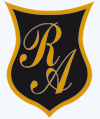 O’Carrol  # 850-   Fono 72- 2230332                    Rancagua     CIENCIAS NATURALES 3° BÁSICO SEMANA 10. DEL 1 AL 5 DE JUNIO.Asignatura:  Ciencias 				               Curso: Terceros AñosPara comenzar debemos saber que: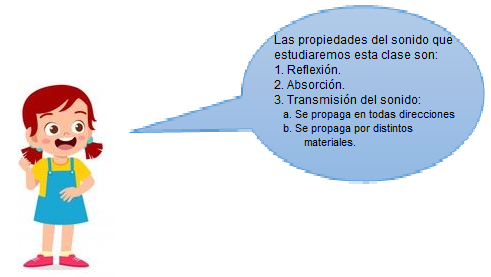 Ahora te invitamos a abrir tu libro en la página 102, sólo lo que mostramos para reconocer las características de la transmisión del sonido. 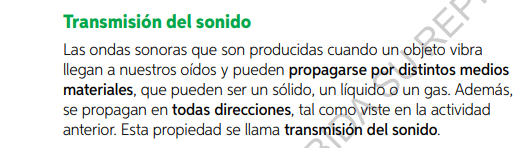 Ahora avanza hasta la página 104 y lee el siguiente párrafo para descubrir la propiedad de reflexión y absorción del sonido.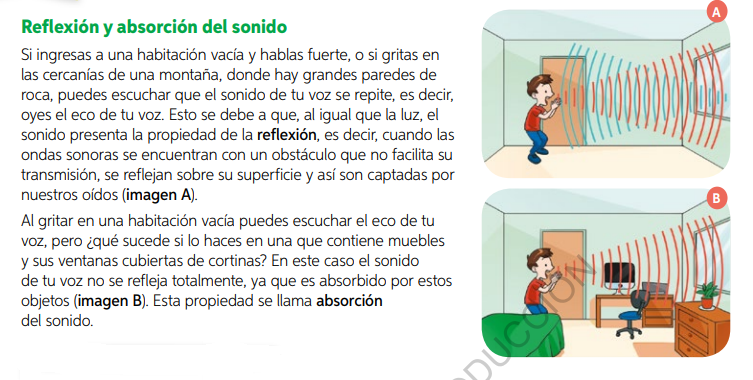 Sólo si tienes la posibilidad ingresa al siguiente link:
https://www.facebook.com/APTUS.ORG/posts/1884938981637884No olvides que es sólo un complemento al aprendizaje, no es fundamental para el desarrollo de las actividades.Se puede acceder vía red social “Facebook”Introducción:  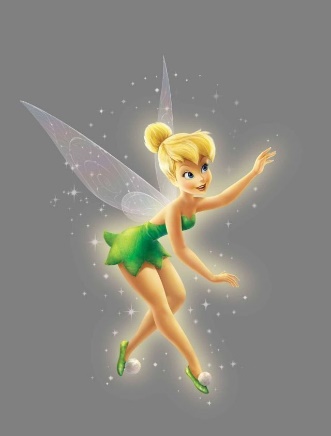 Estimadas familias, esperamos se encuentren bien. Les recordamos que estaremos siempre atentos a todas las necesidades de las niñas. Durante esta clase continuaremos trabajando en torno al sonido, reconociendo algunas propiedades que posee.En el presente archivo, encontrarán conceptos, que trabajaremos en esta semana con su respectiva definición.En el archivo “Guías” encontrarán páginas del libro con actividades a desarrollar, además de las instrucciones dadas por nosotros.En el archivo “Tareas” encontrarán el solucionario, archivo que hemos desarrollado con las respuestas que las niñas deberían tener en el archivo “guías”, además de un pequeño desafío al ingenio.En cuanto al trabajo, seguimos solicitando que la niña lleve un registro en su cuaderno con la fecha del trabajo realizado y el objetivo que se encuentra en este mismo archivo, además de la firma de quién apoya el trabajo en casa.Éxito y seguimos atentos como Docentes para responder cualquier duda en los siguientes correos electrónicos:Carolina Rodríguez Cordero Profesora Jefe Tercer Año Acarolina.rodriguez@colegio-republicaargentina.clMarisol Gómez ArayaProfesora Jefe Tercer Año Bmarisol.gomez@colegio-republicaargentina.clGonzalo Díaz AcevedoProfesor Jefe Tercer Año Cjose.diaz@colegio-republicaargentina.cl                                            BASADO EN OA 10:Investigar experimentalmente y explicar algunas características del sonido, por ejemplo: viaja en todas las direcciones, se absorbe, se refleja, se transmite por medio de distintos materiales.Contenidos:Propiedades del sonido:Reflexión.Absorción.Transmisión del sonido.Se propaga por destinos materiales.Se propaga en todas las direcciones.